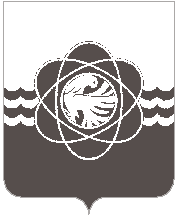 П О С Т А Н О В Л Е Н И Еот 16.09.2021г. № 855 В соответствии с Федеральным законом от 06.10.2003 № 131-ФЗ «Об общих принципах организации местного самоуправления в Российской федерации», Федеральным законом         от 27.07.2012 № 190-ФЗ «О теплоснабжении», постановлением Правительства Российской Федерации от 06.05.2011 № 354 «О предоставлении коммунальных услуг собственникам и пользователям помещений в многоквартирных домах и жилых домов» и на основании решения, принятого Губернатором Смоленской области А.В. Островским на совещании 16.09.2021, посвященном старту отопительного сезона на территории Смоленской области, Администрация муниципального образования «город Десногорск» Смоленской области постановляет:1. Начать с 17.09.2021 отопительный сезон в муниципальном образовании «город Десногорск» Смоленской области.2. Муниципальному унитарному предприятию «Комбинат коммунальных предприятий» муниципального образования «город Десногорск» Смоленской области (А.А. Чуравцов) обеспечить подачу теплоносителя к объектам.3. Отделу информационных технологий и связи с общественностью       (Е.М. Хасько) разместить настоящее постановление на официальном сайте Администрации муниципального образования «город Десногорск» Смоленской области.4. Контроль исполнения настоящего постановления возложить на председателя Комитета по городскому хозяйству и промышленному комплексу Администрации муниципального образования «город Десногорск» Смоленской области А.В. Соловьёва.Глава муниципального образования                                                       «город Десногорск» Смоленской области                                                А.Н. ШубинО начале отопительного сезона 2021-2022 годов в муниципальном образовании «город Десногорск» Смоленской области